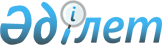 Об утверждении Положения о государственном учреждении "Отдел экономики и бюджетного планирования Успенского района"Постановление акимата Успенского района Павлодарской области от 5 апреля 2022 года № 67/4
      В соответствии с Гражданским кодексом Республики Казахстан, Законом Республики Казахстан "О местном государственном управлении и самоуправлении в Республике Казахстан", Законом Республики Казахстан "О государственном имуществе", постановлением правительства Республики Казахстан от 01 сентября 2021 года № 590 "О некоторых вопросах организации деятельности государственных органов и их структурных подразделений", акимат Успенского района ПОСТАНОВЛЯЕТ:
      1. Утвердить прилагаемое Положение о государственном учреждении "Отдел экономики и бюджетного планирования Успенского района".
      2. Государственному учреждению "Отдел экономики и бюджетного планирования Успенского района" в установленном законодательством Республики Казахстан порядке обеспечить:
      1) государственную регистрацию положения в органах юстиции в установленном законодательством порядке;
      2) в течение двадцати календарных дней со дня подписания настоящего постановления направление его копии в электронном виде на казахском и русском языках в филиал Республиканского государственного предприятия на праве хозяйственного ведения "Институт законодательства и правовой информации Республики Казахстан" Министерства юстиции Республики Казахстан по Павлодарской области для официального опубликования и включения в Эталонный контрольный банк нормативных правовых актов Республики Казахстан;
      3) размещение настоящего постановления на интернет-ресурсе акимата Успенского района после его официального опубликования.
      3. Контроль за исполнением настоящего постановления возложить на курирующего заместителя акима Успенского района.
      4. Настоящее постановление вводится в действие по истечении десяти календарных дней после дня его первого официального опубликования. Положение о государственном учреждении "Отдел экономики и бюджетного планирования Успенского района" Глава 1. Общие положения
      1. Государственное учреждение "Отдел экономики и бюджетного планирования Успенского района" является местным исполнительным органом, осуществляющий функции в сфере стратегического, экономического и бюджетного планирования на территории района.
      2. Государственное учреждение "Отдел экономики и бюджетного планирования Успенского района" не имеет ведомств.
      3. Государственное учреждение "Отдел экономики и бюджетного планирования Успенского района" осуществляет свою деятельность в соответствии с Конституцией Республики Казахстан, Бюджетным кодексом Республики Казахстан, Законом Республики Казахстан "О местном государственном управлении и самоуправлении в Республике Казахстан", актами Президента и Правительства Республики Казахстан, иными нормативными правовыми актами, а также настоящим Положением.
      4. Государственное учреждение "Отдел экономики и бюджетного планирования Успенского района" является юридическим лицом в организационно-правовой форме государственного учреждения, имеет печати и штампы со своим наименованием на государственном языке, бланки установленного образца, в соответствии с законодательством Республики Казахстан, счета в органах казначейства в соответствии с законодательством Республики Казахстан.
      5. Государственное учреждение "Отдел экономики и бюджетного планирования Успенского района" вступает в гражданско-правовые отношения от собственного имени.
      6. Государственное учреждение "Отдел экономики и бюджетного планирования Успенского района" имеет право выступать стороной гражданско-правовых отношений от имени государства, если оно уполномочено на это в соответствии с законодательством.
      7. Государственное учреждение "Отдел экономики и бюджетного планирования Успенского района" по вопросам своей компетенции в установленном законодательством порядке принимает решения, оформляемые приказами руководителя государственного учреждения "Отдел экономики и бюджетного планирования Успенского района" и другими актами, предусмотренными законодательством Республики Казахстан.
      8. Структура и лимит штатной численности государственного учреждения "Отдел экономики и бюджетного планирования Успенского района" утверждаются в соответствии с действующим законодательством.
      9. Юридический адрес государственного учреждения "Отдел экономики и бюджетного планирования Успенского района": 141000, Республика Казахстан, Павлодарская область, Успенский район, село Успенка, улица Терешковой, 29. 
      10. Настоящее Положение является учредительным документом государственного учреждения "Отдел экономики и бюджетного планирования Успенского района".
      11. Финансирование деятельности государственного учреждения "Отдел экономики и бюджетного планирования Успенского района" осуществляется из местного бюджета.
      12. Государственному учреждению "Отдел экономики и бюджетного планирования Успенского района" запрещается вступать в договорные отношения с субъектами предпринимательства на предмет выполнения обязанностей, являющихся функциями государственного учреждения "Отдел экономики и бюджетного планирования Успенского района". Глава 2. Задачи и полномочия государственного органа
      13. Задачи: 
      1) реализация государственной политики в сфере экономики;
      2) реализация государственной политики в сфере бюджетного планирования;
      3) реализация государственной политики в сфере регионального развития.
      14. Полномочия:
      Права:
      1) получать в установленном порядке от учреждений, предприятий и организаций, расположенных на территории района, независимо от их ведомственной принадлежности и формы собственности, аппаратов акимов сельских округов информацию, необходимую для выполнения возложенных задач и функций;
      2) участвовать в разработке нормативных правовых актов;
      3) вносить в акимат района предложения по основным направлениям социально-экономической политики;
      4) привлекать для изучения дел и оказания методической помощи специалистов других отделов;
      5) вырабатывать предложения по внесению изменений и дополнений в Реестр государственных услуг, оказываемых физическим лицам, в части государственных услуг, входящих в компетенцию Отдела экономики и бюджетного планирования Успенского района;
      6) осуществлять защиту прав и законных интересов государственного учреждения "Отдел экономики и бюджетного планирования Успенского района" в судебных органах.
      Обязанности:
      1) в пределах своей компетенции подготавливать и представлять государственным органам информационно-аналитические материалы;
      2) обеспечивать доступность и качество предоставляемой государственной услуги;
      3) осуществлять свою деятельность в соответствии с Бюджетным законодательством Республики Казахстан и законодательством о государственном планировании в Республике Казахстан;
      4) осуществлять иные обязанности в соответствии с Бюджетным законодательством Республики Казахстан и законодательством о государственном планировании в Республике Казахстан.
      15. Функции:
      1) участвует в реализации на территории района основных направлений внутренней и внешней политики Президента, Правительства Республики Казахстан путем участия в разработке прогноза социально-экономического развития области, обеспечения и контроля за ходом реализации государственных программ и прогноза социально-экономического развития области, выработки предложений в пределах своей компетенции;
      2) подготовка информации о состоянии экономики района за соответствующий период;
      3) формирование предложений по совершенствованию системы государственного управления;
      4) участие в разработке Плана мероприятий Программы развития области;
      5) проведение мониторинга Плана мероприятий Программы развития области;
      6) мониторинг социально-экономического развития района;
      7) является рабочим органом районной бюджетной комиссии;
      8) обеспечивает деятельность бюджетной комиссии, в рамках процедур бюджетного законодательства; 
      9) определение лимитов расходов администраторов бюджетных программ, лимитов на новые инициативы на основе прогнозных показателей социально-экономического развития области, приоритетных направлений расходования бюджетных средств, размера дефицита бюджета района на плановый период;
      10) рассмотрение бюджетных заявок и бюджетных программ администраторов бюджетных программ, финансируемых из районного бюджета и бюджета 4- го уровня, на предмет их соответствия бюджетному и иному законодательству, формирование заключения по бюджетным заявкам и направление их на рассмотрение бюджетной комиссии района;
      11) прогнозирование доходов в местный бюджет на среднесрочный период;
      12) формирование районного бюджета и бюджета 4- го уровня на трехлетний период на основе ежегодных Посланий Главы государства народу Казахстана, Прогноза социально-экономического развития и Программы развития области;
      13) внесение предложений по уточнению, корректировке бюджетов на соответствующий финансовый год, формирование соответствующих документов на рассмотрение бюджетной комиссии района;
      14) формирование перечня приоритетных бюджетных инвестиционных проектов;
      15) рассмотрение бюджетных инвестиционных проектов администраторов бюджетных программ и направление экономических заключений по ним;
      16) подготовка экономических заключений местных бюджетных инвестиционных проектов, а также проектов, планируемых к финансированию за счет целевых трансфертов на развитие и кредитов из республиканского бюджета, на основании заключения экономической экспертизы юридических лиц, определяемых местными исполнительными органами;
      17) осуществление экономической экспертизы бюджетных инвестиций, планируемых к реализации посредством участия государства в уставном капитале юридических лиц за счет средств местных бюджетов;
      18) методологическое руководство процессом бюджетного планирования;
      19) оказание государственной услуги по предоставлению мер социальной поддержки специалистам здравоохранения, образования, социального обеспечения, культуры, спорта и агропромышленного комплекса, государственным служащим аппаратов акимов сел, поселковых, сельских округов прибывшим для работы и проживания в сельские населенные пункты (в виде подъемного пособия и бюджетного кредита на приобретение или строительство жилья);
      20) проведение внутреннего контроля за качеством оказания государственных услуг в соответствии с законодательством Республики Казахстан;
      21) осуществляет учет требований по кредитам, выданным из бюджетов;
      22) рассмотрение в установленном порядке обращение граждан и юридических лиц;
      23) осуществление в пределах своей компетенции мероприятий, направленных на противодействие проявлениям коррупции
      24) разработка предложений по внесению изменений и (или) дополнений в вышестоящие органы по вопросам, входящим в компетенцию отдела;
      25) осуществляет иные функции в соответствии с Бюджетным законодательством Республики Казахстан и законодательством о государственном планировании Республики Казахстан. Глава 3. Статус, полномочия первого руководителя государственного органа
      16. Руководство государственного органа осуществляется первым руководителем, который несет персональную ответственность за выполнение возложенных на государственное учреждение "Отдел экономики и бюджетного планирования Успенского района" задач и осуществление им своих функций.
      17. Первый руководитель государственного учреждения "Отдел экономики и бюджетного планирования Успенского района" назначается на должность и освобождается от должности акимом Успенского района, в соответствии с действующим законодательством.
      18. Руководитель государственного учреждения "Отдел экономики и бюджетного планирования Успенского района" заместителей не имеет.
      19. Полномочия первого руководителя государственного учреждения "Отдел экономики и бюджетного планирования Успенского района":
      1) в соответствии с законодательством, и в пределах своей компетенции, назначает на должность и освобождает работников государственного учреждения "Отдел экономики и бюджетного планирования Успенского района";
      2) определяет обязанности и утверждает должностные инструкции работников государственного учреждения "Отдел экономики и бюджетного планирования Успенского района";
      3) представляет государственное учреждение "Отдел экономики и бюджетного планирования Успенского района" во взаимоотношениях с государственными органами и иными организациями;
      4) в установленном законодательством порядке решает вопросы поощрения, оказания материальной помощи и наложения дисциплинарных взысканий на сотрудников государственного учреждения "Отдел экономики и бюджетного планирования Успенского района";
      5) в пределах своей компетенции издает приказы, дает указания обязательные для выполнения всеми работниками государственного учреждения "Отдел экономики и бюджетного планирования Успенского района";
      6) утверждает план работы государственного учреждения "Отдел экономики и бюджетного планирования Успенского района";
      7) осуществляет иные полномочия в соответствии с действующим законодательством Республики Казахстан.
      Исполнение полномочий первого руководителя Отдела в период его отсутствия возлагается на государственного служащего Отдела в соответствии с трудовым законодательством. Глава 4. Имущество государственного органа
      20. Государственное учреждение "Отдел экономики и бюджетного планирования Успенского района" может иметь на праве оперативного управления обособленное имущество в случаях, предусмотренных законодательством.
      Имущество государственного учреждения "Отдел экономики и бюджетного планирования Успенского района" формируется за счет имущества, переданного ему собственником, а также имущества (включая денежные доходы), приобретенного в результате собственной деятельности и иных источников, не запрещенных законодательством Республики Казахстан.
      21. Имущество, закрепленное за государственным учреждением "Отдел экономики и бюджетного планирования Успенского района", относится к Коммунальной собственности.
      22. Государственное учреждение "Отдел экономики и бюджетного планирования Успенского района" не вправе самостоятельно отчуждать или иным способом распоряжаться закрепленным за ним имуществом и имуществом, приобретенным за счет средств, выданных ему по плану финансирования, если иное не установлено законодательством. Глава 5. Реорганизация и упразднение государственного органа
      23. Реорганизация и упразднение государственного учреждения "Отдел экономики и бюджетного планирования Успенского района" осуществляются в соответствии с законодательством Республики Казахстан.
					© 2012. РГП на ПХВ «Институт законодательства и правовой информации Республики Казахстан» Министерства юстиции Республики Казахстан
				
      Аким района 

Н. Дычко
Утверждено 
постановлением акимата 
Успенского района 
от "05" апреля 2022 года 
№ 67/4